ŽÁDOST O VRÁCENÍ PŘEPLATKU Vážení rodiče, s blížícím se koncem školního roku je možnost vrácení zůstatku peněz z kont strávníků na základě písemné žádosti rodičů s řádně vyplněným číslem účtu  a variabilním symbolem. Zůstatek bude vrácen v plné výši, na měsíc září je třeba složit novou zálohu. Pokud rodič nezažádá o vrácení peněz, budou automaticky převedeny do nového školního roku. Vyplněnou žádost odevzdejte do kanceláře ŠR PRIMIREST. V případě dotazů prosím telefonicky nebo e-mailem kontaktujte  vedoucího vaší školní jídelny: pí. Barbora Kočí : tel: 731 438 014,  Email: zr.6540@primirest.cz.   ------------------------------------------------------------------------------------------- Žádost o vyplacení zůstatku na stravovacím kontě ŠR PRIMIREST Jméno a příjmení strávníka:   ……………………………….…………………………………………. 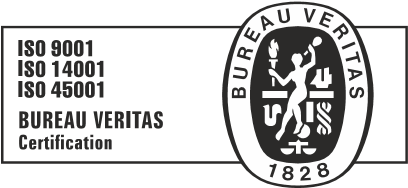 Jméno a příjmení zákonného zástupce:…..………………….……………………………………. Adresa bydliště:………………………………………….……………………………………………………    Kontaktní telefon: …………………………..…  Třída: …………..… Škola:……….……………… Variabilní symbol        (Z PŘIHLÁŠKY KE STRAVOVÁNÍ): Číslo účtu pro vrácení peněz: ……..………………………………..…….. / …………………..…… Datum: ……………………………….  Podpis (rodiče, nebo zákonného zástupce): ………………………………………….…………….    